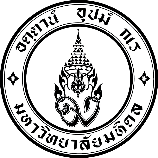 คณะวิทยาศาสตร์    มหาวิทยาลัยมหิดลเลขที่บัญชีธนาคารนักศึกษาช่วยงาน ประเภทรายชั่วโมงภาควิชา         			ประจำภาค			  ปีการศึกษา 			  ลำดับชื่อ – สกุลเลขที่บัญชี123456789